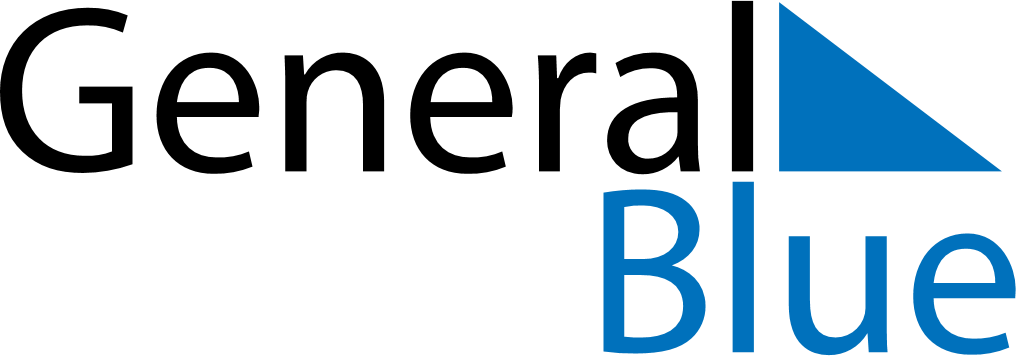 Armenia 2020 HolidaysArmenia 2020 HolidaysDATENAME OF HOLIDAYJanuary 1, 2020WednesdayNew Year’s DayJanuary 3, 2020FridayPre-Christmas holidaysJanuary 6, 2020MondayChristmas DayJanuary 28, 2020TuesdayArmy DayFebruary 20, 2020ThursdaySt. Vartan the good work and the duty daysFebruary 21, 2020FridayMother Language DayMarch 8, 2020SundayInternational Women’s DayApril 7, 2020TuesdayMotherhood and Beauty DayApril 24, 2020FridayMother’s DayMay 1, 2020FridayLabour DayMay 8, 2020FridayYerkrapah DayMay 9, 2020SaturdayVictory and Peace DayMay 28, 2020ThursdayRepublic DayJune 1, 2020MondayThe day of protection of children rightsJuly 5, 2020SundayConstitution DaySeptember 1, 2020TuesdayKnowledge, Literacy and Education DaySeptember 21, 2020MondayIndependence DayOctober 10, 2020SaturdayTranslator’s DayDecember 7, 2020MondayEarthquake Remembrance DayDecember 31, 2020ThursdayNew Year’s Eve